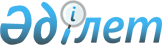 О внесении изменений и дополнений в приказ Председателя Агентства таможенного контроля Республики Казахстан от 22 апреля 2004 года N 192 "О таможенном оформлении автотранспортных средств", зарегистрированный в Реестре государственной регистрации в Министерстве юстиции Республики Казахстан от 29 апреля 2004 года N 2830
					
			Утративший силу
			
			
		
					Приказ Председателя Агентства таможенного контроля Республики Казахстан от 3 июня 2004 года N 253. Зарегистрирован в Министерстве юстиции Республики Казахстан 23 июня 2004 года N 2913. Утратил силу приказом Министра финансов Республики Казахстан от 21 сентября 2010 года N 474

      Сноска. Утратил силу приказом Министра финансов РК от 21.09.2010 N 474.      В соответствии со статьей 373 Таможенного кодекса Республики Казахстан, в целях усиления контроля таможенной стоимости и повышения эффективности контроля за импортируемыми автотранспортными средствами приказываю: 

      1. Внести в приказ Председателя Агентства таможенного контроля Республики Казахстан от 22 апреля 2004 года N 192 "О таможенном оформлении автотранспортных средств" (зарегистрированный в Реестре государственной регистрации в Министерстве юстиции Республики Казахстан от 29 апреля 2004 года N 2830) следующие изменения и дополнения: 

 

        в пункте 1: 

      слова "товарных позициях 8702, 8703, 8704" заменить словами "товарной позиции 8703"; 

 

        после слов "городам Астана и Алматы," дополнить словами "таможнях "Семей" и "Улытау","; 

 

        в пункте 2 после слов "Алматинской области" дополнить словами ", за исключением зоны деятельности таможенного поста "Талдыкорган" Департамента таможенного контроля по Алматинской области."; 

 

        дополнить пунктом 2-1 следующего содержания: 

      "2-1. Департаменту таможенного контроля по Алматинской области (Джандарбеков Ы.А.) обеспечить таможенное оформление транспортных средств на таможенном посту "Талдыкорган" для участников внешнеэкономической деятельности, зарегистрированных в зоне деятельности таможенного поста "Талдыкорган".". 

      2. Департаменту организации таможенного контроля Агентства таможенного контроля Республики Казахстан (Шиганбаев Е.А.) обеспечить государственную регистрацию настоящего приказа в Министерстве юстиции Республики Казахстан. 

      3. Пресс-службе Агентства таможенного контроля Республики Казахстан (Исаева М.К.) обеспечить опубликование настоящего приказа в средствах массовой информации. 

      4. Начальникам Департаментов таможенного контроля по областям, городам Астана и Алматы обеспечить исполнение настоящего приказа. 

      5. Контроль за исполнением приказа возложить на Первого заместителя Председателя Агентства таможенного контроля Республики Казахстан Ержанова А.К. 

      6. Настоящий приказ вводится в действие со дня официального опубликования.       Председатель 
					© 2012. РГП на ПХВ «Институт законодательства и правовой информации Республики Казахстан» Министерства юстиции Республики Казахстан
				